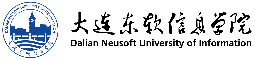 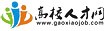 说明: 1. 填写本表时，请勿改变本表首页格式或自制表格；在面试资格审查时，本表请手写签名。2. 如有其他简历、证明材料、作品等，可连同本表以附件形式发至招聘邮箱。 大连东软信息学院工作申请表大连东软信息学院工作申请表大连东软信息学院工作申请表大连东软信息学院工作申请表大连东软信息学院工作申请表大连东软信息学院工作申请表大连东软信息学院工作申请表申请职位：申请日期：　  年 　月　 日申请日期：　  年 　月　 日个人信息个人信息个人信息个人信息个人信息个人信息个人信息姓　名性　别出生日期照片民　族出生地婚姻状况照片健康状况身　高血　型照片身份证号政治面貌照片学　历学　位专　业照片毕业院校职称照片户口所在地档案所在地人事关系能否调转:    □能       □否人事关系能否调转:    □能       □否人事关系能否调转:    □能       □否留学人员能否开具留学归国证明 □能 □否能否开具留学归国证明 □能 □否能否开具留学归国证明 □能 □否能否办理教育部学历学位认证： □能 □否能否办理教育部学历学位认证： □能 □否能否办理教育部学历学位认证： □能 □否现 住 址联系电话E-mail职业发展目标教育经历 （从高中起）教育经历 （从高中起）教育经历 （从高中起）教育经历 （从高中起）教育经历 （从高中起）教育经历 （从高中起）教育经历 （从高中起）起止年月起止年月学校名称学校名称学校名称教育形式专业工作经历（按工作先后时间填写）工作经历（按工作先后时间填写）工作经历（按工作先后时间填写）工作经历（按工作先后时间填写）工作经历（按工作先后时间填写）工作经历（按工作先后时间填写）工作经历（按工作先后时间填写）起止年月工作单位工作单位职位月薪证明人联系电话人事部门：直接上级：人事部门：直接上级：人事部门：直接上级：人事部门：直接上级：所受的其他培训/技能所受的其他培训/技能所受的其他培训/技能所受的其他培训/技能所受的其他培训/技能所受的其他培训/技能所受的其他培训/技能其它培训/专业技能：其它培训/专业技能：外语技能：外语技能：语种　　　　；能力描述（需注明等级）　  　　　　　　　　。语种　　　　；能力描述（需注明等级）　  　　　　　　　　。语种　　　　；能力描述（需注明等级）　  　　　　　　　　。语种　　　　；能力描述（需注明等级）　  　　　　　　　　。语种　　　　；能力描述（需注明等级）　  　　　　　　　　。个人特长与经验个人特长与经验个人特长与经验个人特长与经验个人特长与经验个人特长与经验个人特长与经验家庭成员家庭成员家庭成员家庭成员家庭成员家庭成员家庭成员姓名与本人关系出生年月工作单位及职务工作单位及职务工作单位及职务联系电话其他信息其他信息其他信息其他信息其他信息其他信息其他信息是否有亲友在东软工作？　　□是　        □否是否有亲友在东软工作？　　□是　        □否是否有亲友在东软工作？　　□是　        □否是否有亲友在东软工作？　　□是　        □否是否有亲友在东软工作？　　□是　        □否期望薪金从何种渠道获知本次招聘？                                  　  　　　　　　　　　             从何种渠道获知本次招聘？                                  　  　　　　　　　　　             从何种渠道获知本次招聘？                                  　  　　　　　　　　　             从何种渠道获知本次招聘？                                  　  　　　　　　　　　             从何种渠道获知本次招聘？                                  　  　　　　　　　　　             推荐人    本人承诺：表中所填各项均属事实并愿意接受背景调查，若有不实或虚构，愿意接受取消申请资格或聘用后解除劳动合同。    本人承诺：表中所填各项均属事实并愿意接受背景调查，若有不实或虚构，愿意接受取消申请资格或聘用后解除劳动合同。    本人承诺：表中所填各项均属事实并愿意接受背景调查，若有不实或虚构，愿意接受取消申请资格或聘用后解除劳动合同。    本人承诺：表中所填各项均属事实并愿意接受背景调查，若有不实或虚构，愿意接受取消申请资格或聘用后解除劳动合同。    本人承诺：表中所填各项均属事实并愿意接受背景调查，若有不实或虚构，愿意接受取消申请资格或聘用后解除劳动合同。    本人承诺：表中所填各项均属事实并愿意接受背景调查，若有不实或虚构，愿意接受取消申请资格或聘用后解除劳动合同。    本人承诺：表中所填各项均属事实并愿意接受背景调查，若有不实或虚构，愿意接受取消申请资格或聘用后解除劳动合同。                                          签名：                                          签名：                                          签名：                                          签名：                                          签名：                                          签名：                                          签名：大连东软信息学院人力资源部大连东软信息学院人力资源部大连东软信息学院人力资源部科研成果/应用技术校园活动经历奖惩情况个人补充说明